Exercice 2 : Chloroplastes et cyanobactéries.L’apparition de la photosynthèse sur Terre a permis l’enrichissement de l’atmosphère en dioxygène. On trouve cette réaction métabolique dans plusieurs groupes dont les cyanobactéries, des procaryotes dont les premières traces sont datées de 3,8 milliards d’années et les Eucaryotes contenant des chloroplastes, dont les premières traces sont datées entre un et deux milliards d’années. Montrer que la comparaison des chloroplastes et des cyanobactéries permet de déterminer les mécanismes d’acquisition de la photosynthèse chez les Eucaryotes. Vous organiserez votre réponse selon une démarche de votre choix intégrant des données issues des documents et les connaissances complémentaires nécessaires.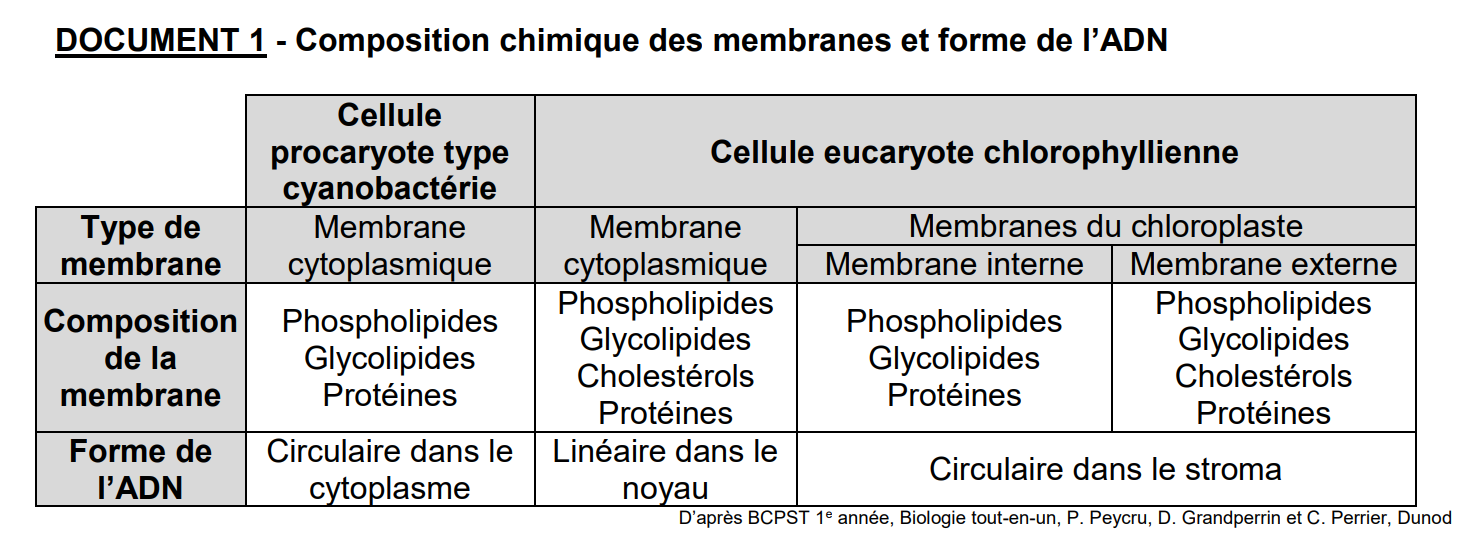 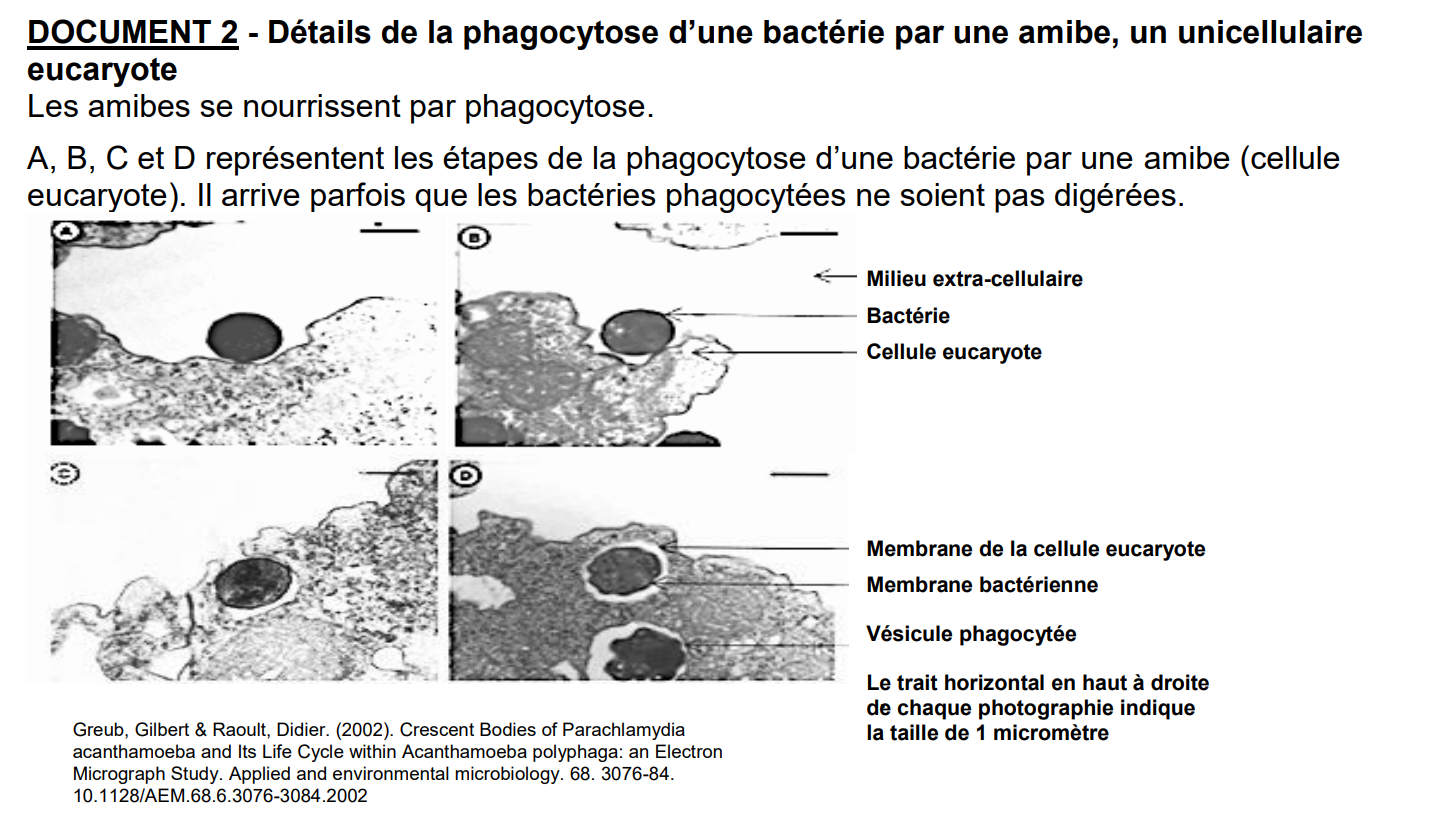 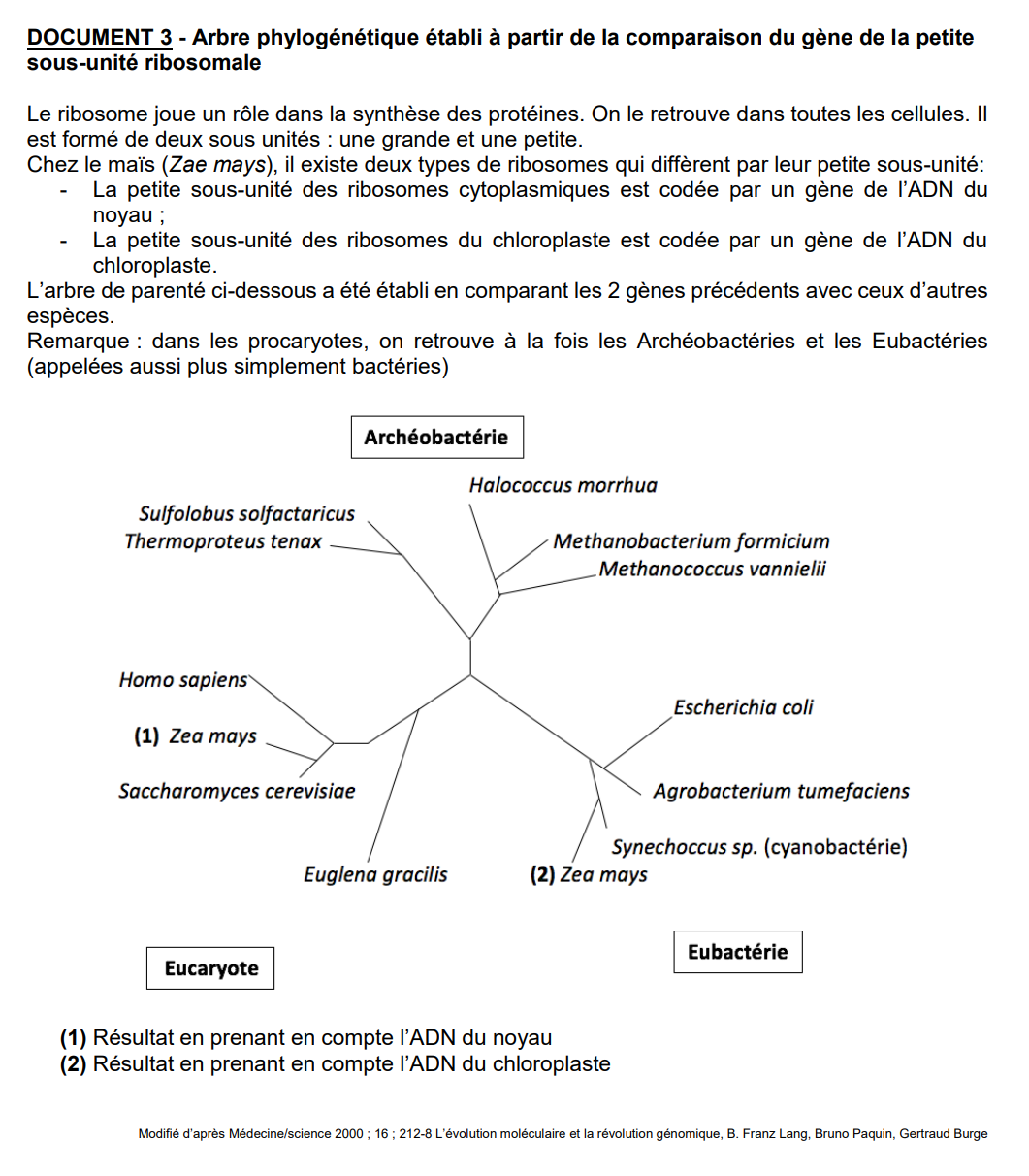 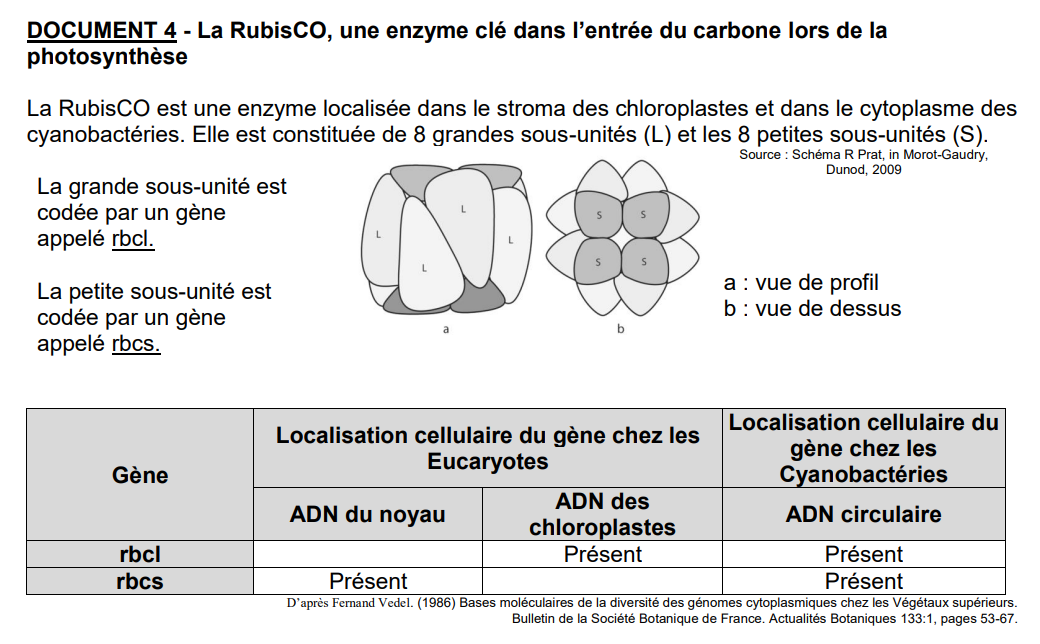 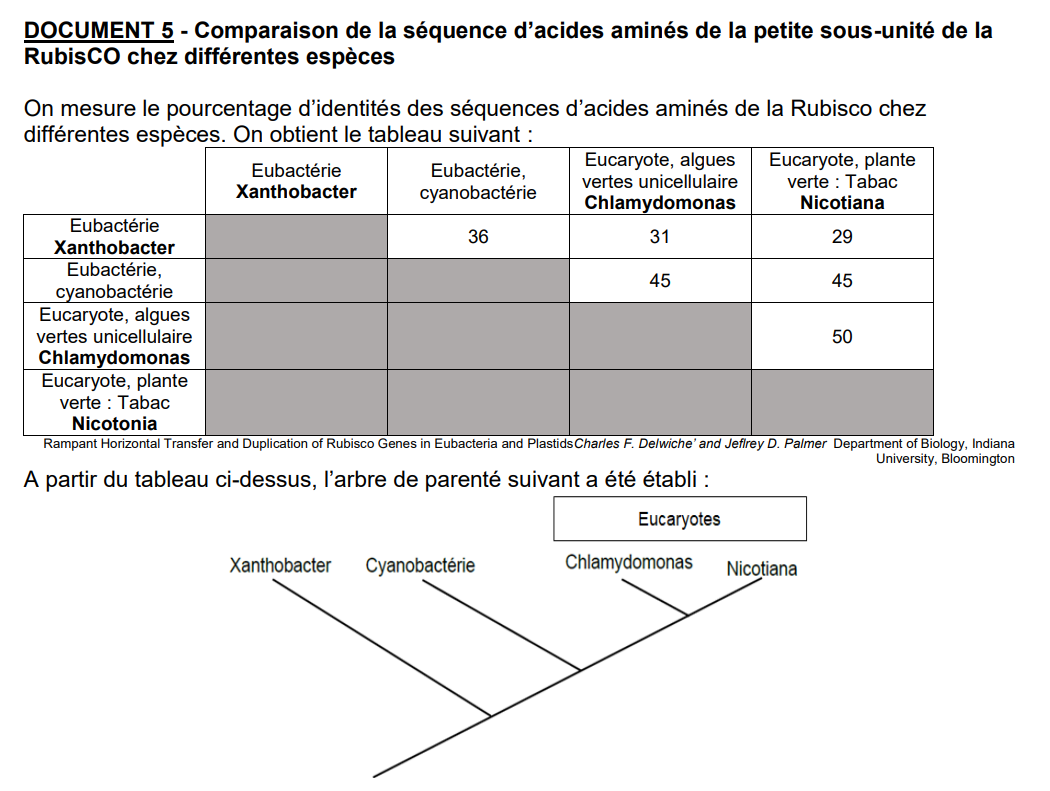 